Cooking Techniques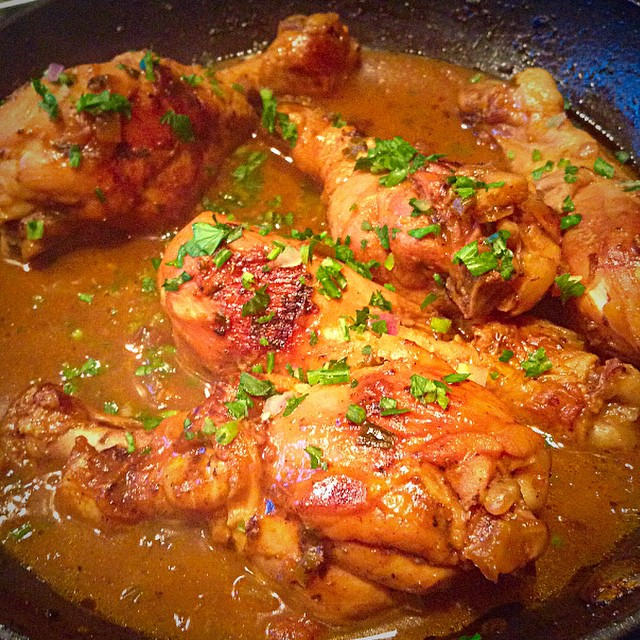 Caroline Carreño